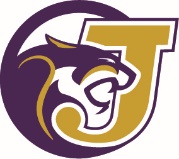 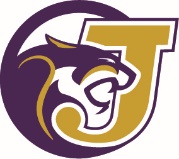 Is any individual named on this enrollment form (including parent, guardian, student, sibling, caretaker, relative, emergency contact) currently or formerly a registered sex or violent offender?           Yes*              No    *If yes, state name and relationship to student:*Current or former individuals on the Sex/Violent Offender registry are not permitted on school property or have limited access per District Policy #4550.STUDENT INFORMATIONLast Name:Last Name:ETHNICITY (check all that apply)STUDENT INFORMATIONFirst and Middle Name:First and Middle Name: WhiteSTUDENT INFORMATIONBirthdate:Birthdate: American Indian/Alaska NativeSTUDENT INFORMATIONGrade:Gender:       Male         Female Hispanic/LatinoSTUDENT INFORMATION Black/African AmericanSTUDENT INFORMATIONStudent Resides With:Student Resides With: AsianSTUDENT INFORMATIONPhysical Address:Physical Address: Native Hawaiian/Pacific IslanderSTUDENT INFORMATIONCity, State, Zip:City, State, Zip: Other:STUDENT INFORMATIONMailing Address:Mailing Address:STUDENT INFORMATIONCity, State, Zip:City, State, Zip:PARENT INFORMATION**Primary Household Members (Please list only those members who live at above address)*Primary Household Members (Please list only those members who live at above address)*Primary Household Members (Please list only those members who live at above address)*Primary Household Members (Please list only those members who live at above address)*Primary Household Members (Please list only those members who live at above address)*Primary Household Members (Please list only those members who live at above address)*Primary Household Members (Please list only those members who live at above address)*Primary Household Members (Please list only those members who live at above address)PARENT INFORMATION*PARENT/GUARDIAN 1PARENT/GUARDIAN 1PARENT/GUARDIAN 1PARENT/GUARDIAN 1PARENT/GUARDIAN 2PARENT/GUARDIAN 2PARENT/GUARDIAN 2PARENT/GUARDIAN 2PARENT INFORMATION*Relationship to Student:Relationship to Student:Relationship to Student:Relationship to Student:Relationship to Student:Relationship to Student:Relationship to Student:Relationship to Student:PARENT INFORMATION*First Name:First Name:First Name:First Name:First Name:First Name:First Name:First Name:PARENT INFORMATION*Last Name:Last Name:Last Name:Last Name:Last Name:Last Name:Last Name:Last Name:PARENT INFORMATION*Employer:(Please check all that apply)(Please check all that apply)(Please check all that apply)Employer:(Please check all that apply)(Please check all that apply)(Please check all that apply)PARENT INFORMATION*Employer:DayMobileTextEmployer:DayMobileTextPARENT INFORMATION*Preferred Phone #:Preferred Phone #:PARENT INFORMATION*Work Phone #:Work Phone:PARENT INFORMATION*Alternate Phone #:Alternate Phone #:PARENT INFORMATION*Email Address:Email Address:Email Address:Email Address:Email Address:Email Address:Email Address:Email Address:NON-HOUSEHOLD PARENT/GUARDIAN INFORMATIONRelationship to Student:Relationship to Student:Relationship to Student:Relationship to Student:Relationship to Student:Relationship to Student:Relationship to Student:Relationship to Student:NON-HOUSEHOLD PARENT/GUARDIAN INFORMATIONFirst Name:First Name:First Name:First Name:First Name:First Name:First Name:First Name:NON-HOUSEHOLD PARENT/GUARDIAN INFORMATIONLast Name:Last Name:Last Name:Last Name:Last Name:Last Name:Last Name:Last Name:NON-HOUSEHOLD PARENT/GUARDIAN INFORMATIONEmployer:(Please check all that apply)(Please check all that apply)(Please check all that apply)Employer:(Please check all that apply)(Please check all that apply)(Please check all that apply)NON-HOUSEHOLD PARENT/GUARDIAN INFORMATIONEmployer:DayMobileTextEmployer:DayMobileTextNON-HOUSEHOLD PARENT/GUARDIAN INFORMATIONPreferred Phone #:Preferred Phone #:NON-HOUSEHOLD PARENT/GUARDIAN INFORMATIONWork Phone #:Work Phone:NON-HOUSEHOLD PARENT/GUARDIAN INFORMATIONAlternate Phone #:Alternate Phone #:NON-HOUSEHOLD PARENT/GUARDIAN INFORMATIONEmail Address:Email Address:Email Address:Email Address:Email Address:Email Address:Email Address:Email Address:NON-HOUSEHOLD PARENT/GUARDIAN INFORMATIONHome Address (if different):Home Address (if different):Home Address (if different):Home Address (if different):Home Address (if different):Home Address (if different):Home Address (if different):Home Address (if different):NON-HOUSEHOLD PARENT/GUARDIAN INFORMATIONCity, State, and Zip:City, State, and Zip:City, State, and Zip:City, State, and Zip:City, State, and Zip:City, State, and Zip:City, State, and Zip:City, State, and Zip:NON-HOUSEHOLD PARENT/GUARDIAN INFORMATIONMailing Address (if different):Mailing Address (if different):Mailing Address (if different):Mailing Address (if different):Mailing Address (if different):Mailing Address (if different):Mailing Address (if different):Mailing Address (if different):NON-HOUSEHOLD PARENT/GUARDIAN INFORMATIONCity, State, and Zip:City, State, and Zip:City, State, and Zip:City, State, and Zip:City, State, and Zip:City, State, and Zip:City, State, and Zip:City, State, and Zip:EMERGENCY CONTACTEmergency Contact #1Emergency Contact #2EMERGENCY CONTACTName:Name:EMERGENCY CONTACTRelationship to Student:Relationship to Student:EMERGENCY CONTACTPhone #:Phone #:LAST SCHOOL ATTENDEDName of School:Name of School:LAST SCHOOL ATTENDEDCity, State:LAST SCHOOL ATTENDEDDates Attended:LAST SCHOOL ATTENDEDHas student ever been expelled or considered for expulsion?         Yes              No        If yes, please explain:Has student ever been expelled or considered for expulsion?         Yes              No        If yes, please explain:SOCIAL SERVICESDoes this student have special needs?         Yes              No                             If yes, check:          504           IEPSOCIAL SERVICESCourt Protection Order?          Yes              No              If yes, against:              SOCIAL SERVICESParenting Plan?          Yes              No              MEDICALMedical Condition(s):MEDICALMedication taken at home?          Yes              No              If yes, what and when:              MEDICALMedication taken at school?*        Yes              No                *Must complete and return Medical Authorization Form  MEDICALAllergies?          Yes              No           If yes, please share further details:          SIGNATUREI certify that I am the legal guardian of the student and that all information provided is true and accurate to the best of my knowledge. I verify that I reside within the school district boundaries or have an approved non-resident status for my child.SIGNATURESIGNATURESignature of Parent/Guardian                              Date                                              Please print name